GUÍA DE ACTIVIDAD N°7 PRÁCTICACONTROL DIMENSIONALLa finalidad de la presente guía es generar una experiencia de aprendizaje basada en retos, para que, por medio de la interpretación de planos de fabricación de piezas, puedan controlar y verificar el correcto proceso de fabricación de la pieza sugerida en la actividad.Recuerden que, para favorecer el aprendizaje disponen de cápsulas y guía de contenido.INSTRUCCIONES GENERALESVerifiquen la correcta medida de la pieza generada en las actividades anteriores.Interpreten con atención el plano de fabricación.Verifiquen las medidas en el proceso, y posterior a la realización de la pieza Disponen de 45 min para realizar la actividad. INSTRUCCIONES ESPECÍFICASPor medio del plano de fabricación deben extraer datos relevantes de información. Para lograr interpretar y verificar mediante medición las dimensiones de la pieza mecanizada.Describan el proceso de fabricación seleccionando materiales, herramientas y maquinarias.DATOS NECESARIOS PARA DESARROLLAR LA ACTIVIDADA continuación, se dispone de plano de fabricación de pieza de acoplamiento.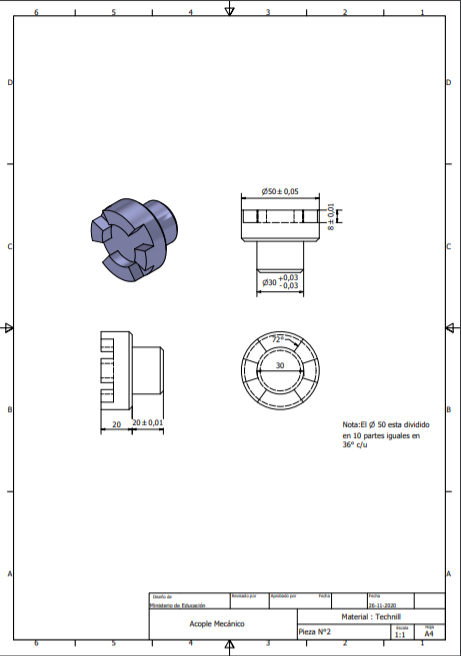 Completen las siguientes tablas con los datos que en ella se especifican:OBJETIVO DE LA ACTIVIDADOA4. Programar y utilizar máquinas de control numérico (CNC) y manufactura asistida por computación CAM) para la fabricación de piezas y partes de conjuntos mecánicos, de acuerdo a los procedimientos establecidos, a las indicaciones del fabricante y a las especificacionesOA5. Programar y utilizar centros de mecanizado para la fabricación de piezas y partes de conjuntos mecánicos, de acuerdo a las indicaciones del fabricante y a las especificaciones técnicas.OBJETIVOS DE APRENDIZAJE GENÉRICOSB - C - KAPRENDIZAJE ESPERADO5. Verifica y controla las dimensiones de las piezas durante el proceso de fabricación en máquina (CNC) o centro de mecanizado, respetando los planos de construcción, los principios del mecanizado y las normas de seguridad. CRITERIOS DE EVALUACIÓN5.1 Selecciona y prepara instrumentos de verificación, de acuerdo a las características geométricas y dimensión de la pieza o conjunto mecánico, considerando la información emanada de los planos de fabricación5.2 Controla, verifica y corrige, si es necesario, dimensiones y terminaciones de partes y piezas durante el proceso de mecanizado, respetando medidas y tolerancias del producto, de acuerdo a especificaciones técnicas y normas de calidad.METODOLOGÍAAprendizaje Basado en Retos.INDIQUE LOS PARÁMETROS ACEPTABLES DE FABRICACIÓN, EN LOS DIÁMETROS UBICADO EN EL SECTOR C2 - C3 DEL PLANO FABRICACIÓNCUÁLES SON LAS POSIBLES CALIDADES SUPERFICIALES QUE SE PUEDE ALCANZAR EN ESTOS PROCESOS DE MECANIZADO, MEDIANTE CONTROL NUMÉRICO COMPUTACIONAL1.CUÁLES SON LAS POSIBLES CALIDADES SUPERFICIALES QUE SE PUEDE ALCANZAR EN ESTOS PROCESOS DE MECANIZADO, MEDIANTE CONTROL NUMÉRICO COMPUTACIONAL2.CUÁLES SON LAS POSIBLES CALIDADES SUPERFICIALES QUE SE PUEDE ALCANZAR EN ESTOS PROCESOS DE MECANIZADO, MEDIANTE CONTROL NUMÉRICO COMPUTACIONAL3.CUÁLES SON LAS POSIBLES CALIDADES SUPERFICIALES QUE SE PUEDE ALCANZAR EN ESTOS PROCESOS DE MECANIZADO, MEDIANTE CONTROL NUMÉRICO COMPUTACIONAL4.CUÁLES SON LAS POSIBLES CALIDADES SUPERFICIALES QUE SE PUEDE ALCANZAR EN ESTOS PROCESOS DE MECANIZADO, MEDIANTE CONTROL NUMÉRICO COMPUTACIONAL5.INDIQUE LOS INSTRUMENTOS NECESARIOS PARA REALIZAR LA VERIFICACIÓN DE LA PIEZA1.INDIQUE LOS INSTRUMENTOS NECESARIOS PARA REALIZAR LA VERIFICACIÓN DE LA PIEZA2.INDIQUE LOS INSTRUMENTOS NECESARIOS PARA REALIZAR LA VERIFICACIÓN DE LA PIEZA3.INDIQUE LOS INSTRUMENTOS NECESARIOS PARA REALIZAR LA VERIFICACIÓN DE LA PIEZA4.INDIQUE LOS INSTRUMENTOS NECESARIOS PARA REALIZAR LA VERIFICACIÓN DE LA PIEZA5.INDIQUE LOS INSTRUMENTOS NECESARIOS PARA REALIZAR LA VERIFICACIÓN DE LA PIEZA6.INDIQUE LOS INSTRUMENTOS NECESARIOS PARA REALIZAR LA VERIFICACIÓN DE LA PIEZA7.DESCRIBA CUAL ES LA IMPORTANCIA DE LAS TOLERANCIAS EN PLANOS DE FABRICACIÓN, A LA HORA DE MECANIZAR EN MÁQUINAS DE CONTROL NUMÉRICO COMPUTARIZADO